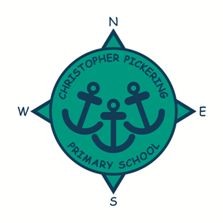 Christopher Pickering Primary School The Compass							          1 Burnham Road								           HULL					           HU4 7EB				                     Tel: 01482 352245        	E-mail: admin2@cpickering.hull.sch.uk       		Headteacher: Mrs J Marson             Website: www.christopherpickeringprimary.co.uk	Deputy Headteacher: Mrs L Leeman10th July 2020Dear Parent / Carer,Coronavirus (Covid-19) Update –Reopening of Schools September 2020Firstly, I want to thank you once again for your contribution to the national response to the Coronavirus pandemic.  For the majority of you, being at home with your child(ren) and supporting their continued learning, alongside your own work and wellbeing, is a significant challenge in what are both unprecedented and worrying times.   However, we do know that this action has helped to reduce the spread of the virus and is helping to save lives.I am sure that many of you will have heard about and read subsequent details either online or in the media about the plans to begin to re-open schools again in September. We are looking forward to welcoming ALL pupils back to school in September however the day will look slightly different to normal.This is part of the government’s conditional plan which it says will remain under regular review.   We know that you will understand that the safety of everyone in the school community is paramount.  To ensure the safety of all of the users of the building we will be continuing with staggered starts and end of days (until further notice)To ensure social distancing, we have grouped the children in Sibling/Non-Sibling groups. Group A is for families with more than 1 child attending the school. Group B for children without siblings.Start of the dayWe kindly ask that children in Year Groups 3, 4, 5 and 6 are dropped off at the school gate, allowing them to make their own way into the school building. Gates will be manned and senior staff will be on duty to ensure all children know their entrances.End of the dayChildren in Year 5 and 6, with parental permission, are able to walk home by themselves.For those children who are being collected by parents, we ask that only 1 adult collects the child(ren). Please follow social distancing whilst on the school site by keeping at least 1m distance from others.Breakfast /After School ClubWe will be offering a Breakfast Club and After School Club provision from Wednesday 9th September. Breakfast club will be open from 7:30am. Children are to arrive through the main school entrance and follow instructions given by staff. The cost is £1:50 per session.After School Club runs from 3:00pm – 5:30pm. The cost is £6.00 per session. Children to be collected through the main school entrance.If you would like your child to attend these sessions please call the school office, by Thursday 16th July to book a place.Finally, I would like to reassure you that the health and safety of children and staff remains everyone’s first priority during this period.  If you have any questions regarding this letter, please don’t hesitate to contact the school.Thank you for your continued co-operation at this time, we are looking forward to welcoming our children back to Christopher Pickering.Yours sincerelyMrs J MarsonHead teacher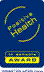 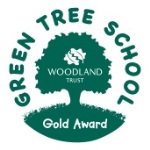 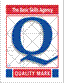 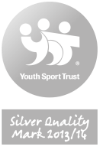 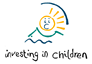 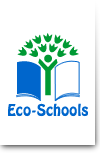 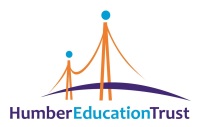 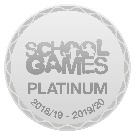 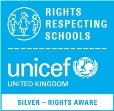 Christopher Pickering Primary School. Registered address: The Compass, 1 Burnham Road, Hull, HU4 7EB. Humber Education Trust is an exempt charity regulated by the Secretary of State for Education.   It is a company limited by guarantee registered in England and Wales (company number 08682547), whose registered office is Humber Education Trust, c/o Bude Park Primary School, Cookbury Close, HULL, HU7 4EYSTART OF DAYEND OF DAYGROUP A8:30am3:00pmGROUP B8:50am3:20pmYear GroupEnd of the day collection pointFS1Through foundation gate and to FS1 doorFS2From the Winter Garden doorY1From classroom doorsY2From classroom doorsY3From 3/4 Entrance door (Please follow markers)Y4From 3/4 Entrance door (Please follow markers)Y5From 5/6 Entrance door (Please follow markers)Y6From 5/6 Entrance door (Please follow markers)